T.C. SARIYER KAYMAKAMLIĞIBehçet Kemal Çağlar Anadolu Lisesi Müdürlüğü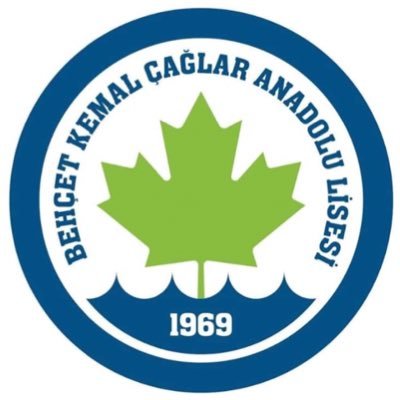  “YÜZ TEMEL ESER OKUYORUM,YORUMLUYORUM” PROJESİOCAK 2021SARIYER, 2021Uygundur.Namık Kemal MAHİOĞLUOkul MüdürüProje Adı : Yüz Temel Eser Okuyorum, YorumluyorumProje Tanıtımı :Projenin  temel  amacı, okulumuzdaki  öğrencilere kitap  okuma  alışkanlığı  kazandırmak,  Yüz Temel Eseri tanımalarını sağlamak, öğrencilerin  kendini  ifade etmelerinin,  iletişim  ve  sosyal  becerilerinin  gelişmesini  desteklemektir. Öğrencilere  kitap okuma  alışkanlığı  kazandırarak,  toplumsal  duyarlılık  ile  yorumlama  bilgi  ve  becerisi kazandırmak amaçlanmaktadır. Bu yolla öğrencilerin analitik düşünen, düşündüğünü doğru ve açık bir şekilde ifade eden, algılama gücü yüksek, yorum ve sentez  yapabilen,  sorgulayan, tartışan,  doğruların  tek  noktadan  değil çeşitli  bakış  açılarıyla  ortaya  çıkacağını  kavramış, güzellik duygusu ve estetik anlayışı gelişmiş, kültürlü, milli ve manevi değerlere sahip yüksek karakterli bireyler olarak yetiştirilmesine katkı sağlamak amaçlanmaktadır.Proje yöneticisi: Namık Kemal MAHİOĞLUProjede yer alan İdareci ve Öğretmenler: Namık Kemal MAHİOĞLU-Okul MüdürüAtilla AKINCI- Müdür Yrd.Gonca OMAROĞLU-Müdür Yrd.Birsel DURMUŞ- Biyoloji ÖğretmeniNilgün ORUÇ- Türk Dili ve Edebiyatı ÖğretmeniProjenin başlatılma gerekçeleri Okumak  insanın  kişisel  gelişimini  sağlayan  önemli  etkenlerden  biridir;  insanın düşünce yapısını, hayal dünyasını geliştirir, sözcük dağarcığını arttırır, insana bilgi ve birikim kazandırır. Spor yapmak vücut için nasıl egzersiz imkânı sağlıyorsa; kitap  okumak da beynin kapasitesini artırmada egzersiz işlevi görmektedir. Bu projeyi başlatma gerekçemiz ise, öğrenciler kitap okuma alışkanlığının kazandırmanın yanı sıra , onların bir kitabı yorumlama , eleştirme, analiz edebilme becerilerini geliştirmek.Projenin amacı :Kitap okuma alışkanlığının yaygınlaşması için ise bunun özendirilmesi ve sevdirilmesi gerekmektedir. Biz de okul idaresinin ve bazı öğretmenlerimizin destekleriyle alınan yüz temel eser’i öğrencilerimize okutmak ve kitapların yanında verilen kitap yorumlama defteri sayesinde de kitabı yorumlamalarını sağlamak.İsteyen öğrencilere bu kitapları yorumlamalarının yanı sıra çekecekleri bir film ile 100 temel eserden birisini tanıtma imkanı da verilecektir.3.Projenin hedefleri:a- Öğrencilere kitap okuma alışkanlığını kazandırmak.b- Okulumuzdaki öğrencilere Yüz Temel Eser’i tanıtmak. c- Okulda kitap okuma kültürü oluşturmak.d- İsteyen öğrenciler film ile kitabı tanıtabilecekler, bunun sayesinde öğrenciler bir alandaki yeterliliğini  başka bir disiplinde kullanabilmiş olmaları.e- Öğrencilerin bilgiyi yorumlama , Türkçeyi doğru kullanma, hitabet kabiliyetlerini geliştirmek.Proje çıktıları ve başarı ölçütleri Projenin gerçekleştirilmesi durumunda elde edilecek çıktılar : 1.Teknolojiyi ve sosyal medya mecralarını verimli kullanmış olacağız.2.  Okulumuzda kitap okuma bilinci gelişmiş olacak.3.  Uzaktan eğitim sürecinde öğretmen ve öğrencilerimiz aktif kalmış olacaklar.4. Öğrenciler teknolojinin olumlu yönlerini keşfetmiş olacaklar.5. Öğrencilerimizin ve dolayısıyla da okulumuzun kitap okuma oranları artmış olacak.6. Yüz Temel Eser öğrenciler tarafından tanınmış olacak.Projenin hedef kitlesi: Okulumuzda öğrenim gören tüm öğrenciler ve görevli öğretmenler.Projenin işleyişi: Edebiyat öğretmenlerinden komisyon oluşturulması. ( Nilgün ORUÇ)100 Temel Eser kitaplarının alınması için maddi kaynakların araştırılması.100 Temel eser kitaplarının alınması.Öğrencilere kitapların ulaştırılması.Öğrencilere kitapları okumaları ve yorumlamaları için süre verilmesi. Öğrencilerden gelen film ve kitap tanıtımlarının toplanması.Tanıtımların ve filmlerin okul web sitesine yüklenmesi.Projenin devamlılığının sağlanması.6.Tahmini Zaman: Projenin Başlangıç Tarihi 01/01/2021 Bitiş Tarihi 01/06/20217.Tahmini Maliyet: -8.İşbirliği yapılacak kurum ve kuruluşlar: -9.Kaynaklar: 1.İç Kaynaklar: Okul öğretmenleri, Okul İdaresi